        		 BEST MUSIC SCHOOL 2024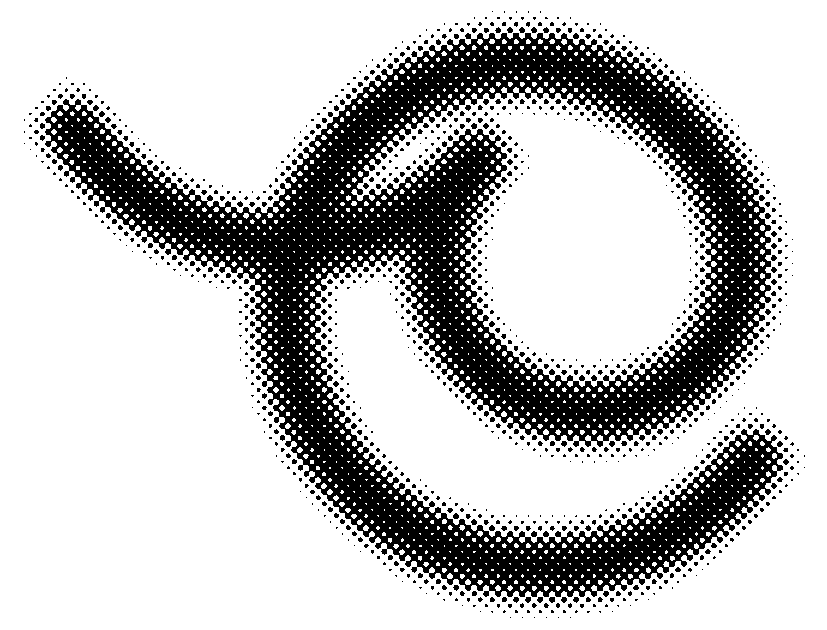                          	Scheda d'Iscrizione	Aggiungere  eventuali altri  componenti del Gruppo indicando : Cognome e Nome  e Strumento.Allegare  elenco dei componenti d in cui siano indicati : Cognome e Nome e strumento.SI RICHIEDE PIANISTA ACCOMPAGNATORE		             SI	NO	Barrare la voce che interessaSI CONCORRE AL PREMIO SPECIALE       Best Music Arranger	            SI	NO	Barrare la voce che interessaSI CONCORRE AL PREMIO SPECIALE       Best Music Composer	            SI	NO	Barrare la voce che interessaALLEGARE					Certificato di frequenza  in carta libera o Autocertificazione      Ricevuta o copia del versamento della quota di iscrizione.    Programma di esecuzione     Dichiariamo di accettare integralmente le norme del concorso		Firma di un genitore o responsabile scolastico	Data												Nome della ScuolaIndirizzo completoTelefonoe.mailPecSOLISTI   StrumentoSOLISTI   StrumentoCategoriaNome e Cognome Tel. Tel. DocenteTel.Tel.PIANOFORTE a 4 maniPIANOFORTE a 4 maniCategoriaNome e Cognome 1Tel.Tel.Nome e Cognome 2Tel.Tel.DocenteTel.Tel.MUSICA DA CAMERANome del gruppoNome del gruppoCategoriaNome e Cognome 1Nome e Cognome 1StrumentoStrumentoNome e Cognome 2Nome e Cognome 2StrumentoStrumentoNome e Cognome 3Nome e Cognome 3StrumentoStrumentoDocenteDocenteTel.Tel.CORI  e/o  ORCHESTRECORI  e/o  ORCHESTRECategoriaResponsabile o Direttore Tel. Tel. E.mailE.mailE.mail